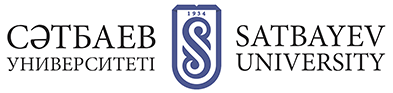 We invite you to take part in the International Scientific and Technical Conference "Development of Mining and Metallurgical Complex of Kazakhstan on realization of the State Investment Project" dedicated to the 110th Anniversary of the outstanding scientist, brilliant teacher and public figure academician Baikonurov O.A.  November 25, 2022 AlmatyTo participate in the conference, scientists from far abroad (USA, Turkey, China, Japan, Hungary, Germany, Poland, Ukraine) of the CIS countries - Russia, Uzbekistan, Kyrgyzstan, business leaders, scientific and pedagogical workers, doctoral undergraduates, students, as well as all people who are interested in the topic.KazNRTU named after K.I.Satpayev is the flagship of higher technical education of the Republic of Kazakhstan, a forge of professional and scientific personnel of the republic. Our graduates have made a significant contribution to the formation and development of the industry.We hope that you will provide all possible assistance for holding at a high level the anniversary of Baikonurov OA, who made a significant contribution to the organization and creation of the country's mining school and to the training of engineering personnel in Kazakhstan.We are sincerely grateful to you for cooperation with KazNRTU and we hope that in the future it will only be strengthened.  The following order of work is planned for the conference:1. Plenary session.2. Work in directions.3. Within the framework of the conference, an exhibition of publications of a prominent scientist, academician O.A. Baikonurov is planned Within the framework of the Conference, it is planned to hold:1. Round table dedicated to the 110th anniversary of the birth of the outstanding scientist, brilliant teacher and public figure Academician Baikonurov Omirkhan AimagambetovichScientific directions of the international scientific and technical conference "Development of the mining and metallurgical complex of Kazakhstan for the implementation of the State Investment Project", dedicated to the 110th anniversary of Academician O. Baikonurov: Engineering geology and mine surveying;Engineering geophysics, geomechanics, geodynamics;Geotechnology underground and open; Mining production safety; Environmental protection in industrial regions; Robotic technologies and mechanization of mining enterprises; Enrichment and deep processing of minerals;Information technologies in mining; Management and economics at mining enterprises; Energy and energy efficiency of industrial enterprises;Construction of underground structures and mining enterprises.Those wishing to take part in the work of the Conference are requested until November 11, 2022. submit to the Organizing Committee:- an application for participation in the conference on the attached form;- Abstracts of the report (s), drawn up in accordance with the requirements below;- the best reports of the conference will be published in the collection of works. Venue - Almaty, Satpaev str., 22. Kazakh National Research Technical University named after K.I. Satpaev. https://satbayev.universitv/ruDate and time of the event - November 25, 2022, 9:00 - 17:00Working language: Kazakh, Russian, English Event format: online, offline.       TERMS AND REQUIREMENTS FOR SUBMISSION OF MATERIALSThe application (Annex 1) for participation must be sent to the email address a.shampikova@satbayev.university, m.yeluzah@satbayev.university, g.bakhmagambetova@satbayev.university  by November 11, 2022.Materials are provided in electronic form with a mark for the International Scientific and Practical Conference dedicated to the 110th anniversary of the birth of the outstanding scientist, brilliant teacher and public figure Academician Baikonurov Omirkhan Aimagambetovich.A conference participant can be an author or co-author of no more than 2 reports.Reports (in Kazakh, or Russian, or English) are submitted to the Conference Secretariat by November 11, 2022 in the form of an electronic copy (by e-mail attached file) or on a USB flash drive in MS Word format.Reporting requirementsVolume - 3-5 pages in MSWord text editor format, including footnotes. Font: size - 14; type - TimesNewRoman; line spacing - 1, justified. All margins are 2 cm, the default paragraph indent is 1.25 cm.Pages are not numbered and are not hyphenated. References should be given in square brackets in accordance with the basic publishing standards for the design of articles in accordance with GOST 7.5-98 “Journals, collections, information publications. Publishing Design of Published Materials”, article bibliographic lists in accordance with GOST 7.1-2003 “Bibliographic record. Bibliographic description. General requirements and rules for drafting” [2, p.5]. Pay attention to the design of the electronic document.At the top left, the UDC of the article is printed, after an indent, then on the right - in bold type, the surname, initials of the author (s), in regular type, degree, academic title, position, full name of the organization.The title of the report is printed in capital letters, in bold type with alignment in the middle, a dot at the end of the title is not put. Further, after the indentation, there are keywords and a summary in the language of the article (Kaz/Russian/English, 8-10 lines, 70-90 words). Then follows the text of the article. Pictures - in the center of the page after the link in the text; format - any supported by the Microsoft Word editor; above and below - an empty line. Figure title - one line from the figure caption after the figure number (Figure 1 - ...). There is no dot after the title of the figure. Tables - in the center of the page after the link to it. After the table - an empty line. The title of the table is above the table, with a paragraph indent of 1.25 cm after the table number (Table 1 - ...). Font: Times New Roman, size - 12, lowercase, justified alignment. The table name is separated from the text above by a blank line. There is no dot after the table name. And the article concludes with a list of references: LITERATURE.The Organizing Committee reserves the right to reject reports that do not correspond to the topics of the conference.